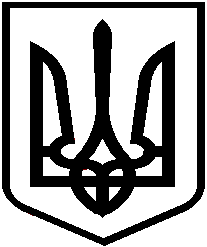 Загальноосвітня школа І ступеня № 37Кіровоградської міської ради Кіровоградської області25491  м. Кропивницький, смт. Нове, вул. Металургів, 22а, тел./факс 30-23-13,е-mail: school37@ukr netАКТ про  перевірку якості продуктів харчування, санітарного стану харчоблоку у загальноосвітній школі  І ст. №37 Кіровоградської міської ради Кіровоградської областівід 25 січня  2017рокуми ,що нижче підписалися ,комісія у складі :Здійснили перевірку продуктів харчування ЗОШ І ст. № 37 Кіровоградської міської ради Кіровоградської області, за результатами якої виявили наступне :  На момент перевірки у коморі школи зберігаються :У холодильнику харчоблока:У погребі :Здійснили перевірку санітарного стану харчоблоку ЗОШ І ст. № 37 Кіровоградської міської ради Кіровоградської області, за результатами якої виявили наступне:Висновок : продукти харчування на момент перевірки задовільної якості , зберігаються відповідно до нормативних вимог.санітарний стан харчоблоку відповідає санітарно-гігієнічним нормам, обладнання використовуються  раціонально,  за призначенням.Голова комісії                                                          Дадонова Т.В.Відповідальна за організаціюхарчування дітей в школі,                                      Каграманян Н.Всекретар  Голова комісії –Дадонова Т.В., директор школи;Відповідальна за організацію харчування дітей в школі, секретар  – Каграманян Н.В., заступник директора з НВР;Члени комісії:            Шведенко І.В., кухар школи;                          Голубова В.А.,  комірник школи;   Денисенко С.О., голова ПК школи, вчит. поч. класів;Зінов’єв О.А., соціальний педагог, практичний психолог школи;Панченко Л.В., голова  батьківського комітету школи;Колісник М.М.,  член ради школи.№ п/пНайменування продуктівНаявність сертифікату відповідності  якостіТермін зберіганняЯкість продуктів1Оліяє у наявності11.10.17Задовільна2Борошноє у наявності15.09.19Задовільна3Манна крупа є у наявності10.02.17Задовільна4Цукор є у наявності12.01.21Задовільна5Пшенична крупає у наявності05.06.17Задовільна6Гречка є у наявності05.01.19Задовільна7Ячна крупає у наявності18.05.17Задовільна8Рисє у наявності13.06.18Задовільна9Горох є у наявності02.02.18Задовільна10Макарониє у наявності06.03.17Задовільна11Сухарі паніровочніє у наявності06.03.17Задовільна12Молоко сгущенеє у наявності09.01.18Задовільна13Лаврове листяє у наявності09.12.16Задовільна14Чайє у наявності17.07.17Задовільна15Кавовий напій є у наявності16.07.17Задовільна16Пшоно є у наявності10.08.17Задовільна17Яйця є у наявності09.02.17Задовільна18Томатна пастає у наявності15.06.19Задовільна19Сік яблучнийє у наявності05.10.17Задовільна20Крохмал ьє у наявності18.01.18Задовільна21Печивоє у наявності16.04.17Задовільна22Карамельє у наявності01.09.17Задовільна23Вафліє у наявності16.04.17Задовільна№ п/пНайменування продуктівНаявність сертифікату відповідності  якостіТермін зберіганняЯкість продуктів1Масло селянськеє у наявності24.02.17Задовільна2Сир твердийє у наявності10.02.17Задовільна3Сосискиє у наявності25.01.17Задовільна4Ковбаса варенає у наявності30.01.17Задовільна5Філе куринеє у наявності26.01.17Задовільна6Огірки консервованіє у наявності19.01.19Задовільна№ п/пНайменування продуктівНаявність сертифікату відповідності  якостіТермін зберіганняЯкість продуктів1Картопляв наявності31.05.17Задовільна2Морквав наявності31.05.17Задовільна3Капустав наявності31.05.17Задовільна4Цибуляв наявності31.05.17Задовільна5Апельсинив наявності27.01.17Задовільна6Лимонив наявності31.01.17Задовільна7Яблуков наявності25.01.17Задовільна№ з/пКритерії оцінюванняЗауваження Оцінка1Санітарний стан холодильного обладнання:1кількість (за нормою/фактична)Добре1своєчасність розморожуванняДобре1утримання у чистотіДобре1дотримання температурного режимуДобре1зберігання продуктів згідно з епідеміологічними висновкамиДобре1наявність термометрівДобре2Робочий та санітарний стан технологічного обладнання:2електроплитиДобре2котлиДобре2скороваркиДобре2інше обладнанняДобре3Робочий стан витяжної вентиляції на харчоблоціЗадов.4Кухонні дошки:4кількість (чи відповідає нормі)Добре4якість обробкиДобре4маркування за призначеннямДобре4правильність зберіганняДобре5Ножі для сирої та готової продукції:5кількість (чи відповідає нормі)Добре5якість обробкиДобре5маркування за призначеннямДобре5правильність зберіганняДобре6Столи для сирої та готової продукції:6кількість (чи відповідає нормі)Добре6якість обробкиДобре6маркуванняДобре7Кухонний посуд:7кількість (чи відповідає нормі)Добре7маркування за об’ємом і призначеннямДобре7санітарний станДобре7наявність пощербленого/пошкодженого посуду-8Питна вода:8умови зберіганняДобре8своєчасність заміниДобре9Ваговимірювальні засоби:9маркуванняДобре9наявність окремих терезів для сирої та готової продукціїЗадов.9технічний стан, періодичність проведення його перевіркиДобре10Інвентар для прибирання:10маркуванняДобре10правильність зберіганняДобре11Мийні та дезінфікуючі засоби:11наявністьДобре11маркування посуду для зберіганняДобре11наявність шафи для зберіганняДобре11наявність інструкції щодо правил миття кухонного посуду, інвентарю та обладнанняДобре12Забезпеченість працівників їдальні спеціальним одягом (кількість згідно з вимогами та зовнішній вигляд):Добре12головні убориДобре12рушникиДобре12халатиДобре13Загальний санітарний станДобреЧлени комісії:                                                           Шведенко І.В.                           Голубова В.А.                           Денисенко С.О.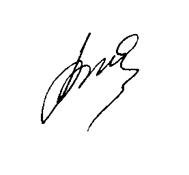 Зінов’єв О.А.Панченко Л.В.Колісник М.М.